ГЛАВА РЕСПУБЛИКИ БУРЯТИЯУКАЗО КООРДИНАЦИОННЫХ И СОВЕЩАТЕЛЬНЫХ ОРГАНАХ, ОБРАЗУЕМЫХ ГЛАВОЙРЕСПУБЛИКИ БУРЯТИЯ, ПРАВИТЕЛЬСТВОМ РЕСПУБЛИКИ БУРЯТИЯ,ОРГАНАМИ ИСПОЛНИТЕЛЬНОЙ ВЛАСТИ РЕСПУБЛИКИ БУРЯТИЯВ целях повышения эффективности деятельности Главы Республики Бурятия, Правительства Республики Бурятия, взаимодействия органов исполнительной власти Республики Бурятия с территориальными органами федеральных органов исполнительной власти, органами местного самоуправления, организациями и общественными объединениями постановляю:1. Установить, что:1.1. Координационные органы именуются комиссиями или организационными комитетами и образуются соответственно для обеспечения согласованных действий заинтересованных органов исполнительной власти Республики Бурятия при решении определенного круга задач или для проведения конкретных мероприятий. Координационные органы могут именоваться штабами в случаях, предусмотренных федеральным законодательством.(в ред. Указа Главы РБ от 16.02.2016 N 21)Совещательные органы именуются советами и образуются для предварительного рассмотрения вопросов и подготовки по ним предложений, носящих рекомендательный характер.Компетенция координационных и совещательных органов, а также порядок принятия решений определяются в положениях о них.Координационные и совещательные органы формируются на представительной основе. В состав координационных и совещательных органов в зависимости от вопросов, для решения которых они образуются, включаются представители соответствующих органов исполнительной власти, а также могут включаться представители органов законодательной власти, научных учреждений, общественных объединений, религиозных организаций, иных учреждений и организаций, которые в координационных органах имеют право совещательного голоса. Координационные и совещательные органы состоят из председателя, заместителя председателя, секретаря и иных членов координационных и совещательных органов. Члены координационных и совещательных органов осуществляют свою деятельность на безвозмездной основе.Для подготовки материалов и проектов решений координационные и совещательные органы могут образовывать рабочие группы.Решения координационных и совещательных органов оформляются протоколами заседаний.Решения, принимаемые координационными органами в соответствии с их компетенцией, являются обязательными для всех представленных в них органов исполнительной власти Республики Бурятия, если иное не установлено федеральными законами, актами Президента Российской Федерации, актами Правительства Российской Федерации, законами Республики Бурятия, актами Главы Республики Бурятия.1.2. Комиссии и советы при Главе Республики Бурятия образуются в случаях, предусмотренных федеральным законодательством, законодательством Республики Бурятия, актами и поручениями Главы Республики Бурятия, и возглавляются, как правило, Главой Республики Бурятия.Образование, реорганизация и упразднение комиссий и советов при Главе Республики Бурятия, определение их компетенции, утверждение персонального состава осуществляются указами Главы Республики Бурятия.Заместителем председателя комиссии и совета при Главе Республики Бурятия является Первый заместитель или заместитель Председателя Правительства Республики Бурятия.Организационно-техническое обеспечение деятельности комиссий и советов при Главе Республики Бурятия возлагается на орган исполнительной власти, с учетом полномочий которого создаются указанные комиссия и совет.1.3. Комиссии (штабы) и советы при Правительстве Республики Бурятия (правительственные комиссии (штабы) и советы) образуются в случаях, предусмотренных федеральным законодательством, законодательством Республики Бурятия, актами и поручениями Главы Республики Бурятия, постановлениями Правительства Республики Бурятия.(в ред. Указа Главы РБ от 16.02.2016 N 21)Правительственные комиссии (штабы) и советы возглавляются Первым заместителем, заместителями Председателя Правительства Республики Бурятия, заместителем Председателя Правительства Республики Бурятия - Руководителем Администрации Главы Республики Бурятия и Правительства Республики Бурятия, заместителем Руководителя Администрации Главы Республики Бурятия и Правительства Республики Бурятия.(в ред. Указов Главы РБ от 21.02.2014 N 27, от 16.02.2016 N 21)Образование, реорганизация и упразднение правительственных комиссий (штабов) и советов, определение их компетенции, утверждение руководителей и персонального состава осуществляются постановлениями Правительства Республики Бурятия. В случаях, предусмотренных федеральным законодательством, образование, реорганизация и упразднение правительственных комиссий (штабов) и советов, определение их компетенции, утверждение руководителей и персонального состава может осуществляться актами Главы Республики Бурятия.(в ред. Указа Главы РБ от 16.02.2016 N 21)Организационно-техническое обеспечение деятельности правительственных комиссий (штабов) и советов возлагается на орган исполнительной власти, с учетом полномочий которого создаются указанные комиссия (штаб) и совет, руководитель которого является заместителем председателя правительственной комиссии (штаба) или совета.(в ред. Указа Главы РБ от 16.02.2016 N 21)Учет решений (протоколов) правительственных комиссий (штабов) и советов возлагается на советников (консультантов) заместителей Председателя Правительства Республики Бурятия.(в ред. Указа Главы РБ от 16.02.2016 N 21)1.4. Организационные комитеты образуются для проведения мероприятий общереспубликанского или общегосударственного значения в установленные сроки.Образование, реорганизация и упразднение организационных комитетов, определение их компетенции, утверждение руководителей и персонального состава осуществляются правовыми актами Главы Республики Бурятия или Правительства Республики Бурятия.Организационные комитеты возглавляются заместителями Председателя Правительства Республики Бурятия или другими членами Правительства Республики Бурятия.Организационно-техническое обеспечение деятельности организационных комитетов возлагается на орган исполнительной власти, с учетом полномочий которого создается указанный организационный комитет, руководитель которого является председателем или заместителем председателя организационного комитета.Организационный комитет прекращает свою деятельность после одобрения Главой Республики Бурятия либо Правительством Республики Бурятия представленного его председателем доклада о проведении мероприятий, для которых организационный комитет был образован.1.5. Межведомственные комиссии и советы образуются для решения задач или рассмотрения вопросов межотраслевого либо межтерриториального значения.Образование, реорганизация и упразднение межведомственных комиссий и советов, определение их компетенции, утверждение руководителей и персонального состава осуществляются, как правило, совместно заинтересованными органами исполнительной власти Республики Бурятия, территориальными органами федеральных органов исполнительной власти, органами местного самоуправления. Совместное решение указанных органов исполнительной власти и местного самоуправления оформляется протоколом и подписывается руководителями этих органов.Межведомственные комиссии и советы возглавляются, как правило, заместителями Председателя Правительства Республики Бурятия или другими членами Правительства Республики Бурятия. Руководство межведомственными комиссиями и советами может быть возложено на сопредседателей.По вопросам, требующим решения Главы Республики Бурятия или Правительства Республики Бурятия, межведомственные комиссии и советы вносят соответствующие предложения.Организационно-техническое обеспечение деятельности межведомственных комиссий и советов возлагается на орган исполнительной власти, руководитель которого является председателем или заместителем председателя комиссии или совета.Об образовании, реорганизации и упразднении, а также о годовых итогах деятельности межведомственных комиссий и советов их председатели докладывают Первому заместителю Председателя Правительства Республики Бурятия.2. Утвердить Требования к разработке положений о координационных и совещательных органах, образуемых Главой Республики Бурятия, Правительством Республики Бурятия, органами исполнительной власти Республики Бурятия (приложение N 1).3. Утвердить Порядок оформления протоколов (решений) заседаний координационных и совещательных органов, образуемых Главой Республики Бурятия, Правительством Республики Бурятия, органами исполнительной власти Республики Бурятия (приложение N 2).4. Утвердить Перечень координационных и совещательных органов при Главе Республики Бурятия (приложение N 3).5. Перераспределить руководство координационными и совещательными органами при Правительстве Республики Бурятия согласно Перечню (приложение N 4).6. Образование иных координационных и совещательных органов при Главе Республики Бурятия, Правительстве Республики Бурятия осуществляется в соответствии с настоящим Указом.7. Правительству Республики Бурятия (Егоров И.М.) упразднить следующие правительственные координационные и совещательные органы как выполнившие возложенные на них функции:- Совет по кадровой политике при Правительстве Республики Бурятия (постановление Правительства Республики Бурятия от 29.04.2008 N 210);- Комиссию Правительства Республики Бурятия по проведению ежегодного республиканского конкурса "Байкальское качество".8. Признать утратившими силу:- Указ Президента Республики Бурятия от 19.01.2005 N 6 "О координационных и совещательных органах, образуемых Главой Республики Бурятия, Правительством Республики Бурятия, органами исполнительной власти Республики Бурятия";- Указ Президента Республики Бурятия от 05.03.2005 N 102 "О внесении изменений в Указ Президента Республики Бурятия от 19.01.2005 N 6 "О координационных и совещательных органах, образуемых Президентом Республики Бурятия, Правительством Республики Бурятия, органами исполнительной власти Республики Бурятия";- Указ Президента Республики Бурятия от 13.04.2005 N 171 "О внесении изменений в указы Президента Республики Бурятия от 19.01.2005 N 6 "О координационных и совещательных органах, образуемых Президентом Республики Бурятия, Правительством Республики Бурятия, органами исполнительной власти Республики Бурятия" и от 05.10.1998 N 208 "О Совете по местному самоуправлению при Президенте и Правительстве Республики Бурятия";- Указ Президента Республики Бурятия от 13.04.2005 N 170 "О внесении изменений в Указ Президента Республики Бурятия от 19.01.2005 N 6 "О координационных и совещательных органах, образуемых Президентом Республики Бурятия, Правительством Республики Бурятия, органами исполнительной власти Республики Бурятия";- Указ Президента Республики Бурятия от 28.04.2005 N 197 "О внесении изменений и дополнений в Указ Президента Республики Бурятия от 19.01.2005 N 6 "О координационных и совещательных органах, образуемых Президентом Республики Бурятия, Правительством Республики Бурятия, органами исполнительной власти Республики Бурятия";- Указ Президента Республики Бурятия от 20.05.2005 N 243 "О внесении изменений в Указ Президента Республики Бурятия от 19.01.2005 N 6 "О координационных и совещательных органах, образуемых Президентом Республики Бурятия, Правительством Республики Бурятия, органами исполнительной власти Республики Бурятия";- Указ Президента Республики Бурятия от 20.05.2005 N 244 "О внесении изменений в Указ Президента Республики Бурятия от 19.01.2005 N 6 "О координационных и совещательных органах, образуемых Президентом Республики Бурятия, Правительством Республики Бурятия, органами исполнительной власти Республики Бурятия";- Указ Президента Республики Бурятия от 27.06.2005 N 321 "О внесении изменений в Указ Президента Республики Бурятия от 19.01.2005 N 6 "О координационных и совещательных органах, образуемых Президентом Республики Бурятия, Правительством Республики Бурятия, органами исполнительной власти Республики Бурятия";- Указ Президента Республики Бурятия от 01.07.2005 N 346 "О внесении изменений в Указ Президента Республики Бурятия от 19.01.2005 N 6 "О координационных и совещательных органах, образуемых Президентом Республики Бурятия, Правительством Республики Бурятия, органами исполнительной власти Республики Бурятия";- Указ Президента Республики Бурятия от 02.08.2005 N 382 "О внесении изменения в Указ Президента Республики Бурятия от 19.01.2005 N 6 "О координационных и совещательных органах, образуемых Президентом Республики Бурятия, Правительством Республики Бурятия, органами исполнительной власти Республики Бурятия";- Указ Президента Республики Бурятия от 22.11.2005 N 565 "О внесении изменений в Указ Президента Республики Бурятия "О координационных и совещательных органах, образуемых Президентом Республики Бурятия, Правительством Республики Бурятия, органами исполнительной власти Республики Бурятия";- Указ Президента Республики Бурятия от 13.01.2006 N 13 "О Комиссии при Президенте Республики Бурятия по проведению административной реформы в Республике Бурятия";- Указ Президента Республики Бурятия от 02.02.2006 N 53 "О внесении изменения в Указ Президента Республики Бурятия от 19.01.2005 N 6 "О координационных и совещательных органах, образуемых Президентом Республики Бурятия, Правительством Республики Бурятия, органами исполнительной власти Республики Бурятия";- Указ Президента Республики Бурятия от 13.03.2006 N 103 "О внесении изменений в Указ Президента Республики Бурятия от 19.01.2005 N 6 "О координационных и совещательных органах, образуемых Президентом Республики Бурятия, Правительством Республики Бурятия, органами исполнительной власти Республики Бурятия";- Указ Президента Республики Бурятия от 22.03.2006 N 108 "О внесении изменений в Указ Президента Республики Бурятия от 19.01.2005 N 6 "О координационных и совещательных органах, образуемых Президентом Республики Бурятия, Правительством Республики Бурятия, органами исполнительной власти Республики Бурятия";- Указ Президента Республики Бурятия от 16.05.2006 N 233 "О внесении изменения в Указ Президента Республики Бурятия от 19.01.2005 N 6 "О координационных и совещательных органах, образуемых Президентом Республики Бурятия, Правительством Республики Бурятия, органами исполнительной власти Республики Бурятия";- Указ Президента Республики Бурятия от 19.06.2006 N 281 "О внесении изменения в Указ Президента Республики Бурятия от 19.01.2005 N 6 "О координационных и совещательных органах, образуемых Президентом Республики Бурятия, Правительством Республики Бурятия, органами исполнительной власти Республики Бурятия";- Указ Президента Республики Бурятия от 19.06.2006 N 282 "О внесении изменения в Указ Президента Республики Бурятия от 19.01.2005 N 6 "О координационных и совещательных органах, образуемых Президентом Республики Бурятия, Правительством Республики Бурятия, органами исполнительной власти Республики Бурятия";- Указ Президента Республики Бурятия от 22.06.2006 N 293 "О внесении изменения в Указ Президента Республики Бурятия от 19.01.2005 N 6 "О координационных и совещательных органах, образуемых Президентом Республики Бурятия, Правительством Республики Бурятия, органами исполнительной власти Республики Бурятия";- Указ Президента Республики Бурятия от 13.07.2006 N 340 "О внесении изменения в Указ Президента Республики Бурятия от 19.01.2005 N 6 "О координационных и совещательных органах, образуемых Президентом Республики Бурятия, Правительством Республики Бурятия, органами исполнительной власти Республики Бурятия";- Указ Президента Республики Бурятия от 19.09.2006 N 453 "О внесении изменения в Указ Президента Республики Бурятия от 19.01.2005 N 6 "О координационных и совещательных органах, образуемых Президентом Республики Бурятия, Правительством Республики Бурятия, органами исполнительной власти Республики Бурятия";- Указ Президента Республики Бурятия от 20.09.2006 N 456 "О внесении изменения в Указ Президента Республики Бурятия от 19.01.2005 N 6 "О координационных и совещательных органах, образуемых Президентом Республики Бурятия, Правительством Республики Бурятия, органами исполнительной власти Республики Бурятия";- Указ Президента Республики Бурятия от 06.10.2006 N 497 "О внесении изменений в Указ Президента Республики Бурятия от 19.01.2005 N 6 "О координационных и совещательных органах, образуемых Президентом Республики Бурятия, Правительством Республики Бурятия, органами исполнительной власти Республики Бурятия";- Указ Президента Республики Бурятия от 03.11.2006 N 557 "О внесении изменений в Указ Президента Республики Бурятия от 19.01.2005 N 6 "О координационных и совещательных органах, образуемых Президентом Республики Бурятия, Правительством Республики Бурятия, органами исполнительной власти Республики Бурятия";- Указ Президента Республики Бурятия от 17.11.2006 N 575 "О внесении изменения в Указ Президента Республики Бурятия от 19.01.2005 N 6 "О координационных и совещательных органах, образуемых Президентом Республики Бурятия, Правительством Республики Бурятия, органами исполнительной власти Республики Бурятия";- Указ Президента Республики Бурятия от 28.12.2006 N 693 "О внесении изменений в Указ Президента Республики Бурятия от 19.01.2005 N 6 "О координационных и совещательных органах, образуемых Президентом Республики Бурятия, Правительством Республики Бурятия, органами исполнительной власти Республики Бурятия";- Указ Президента Республики Бурятия от 21.02.2007 N 67 "О внесении изменений в Указ Президента Республики Бурятия от 19.01.2005 N 6 "О координационных и совещательных органах, образуемых Президентом Республики Бурятия, Правительством Республики Бурятия, органами исполнительной власти Республики Бурятия";- Указ Президента Республики Бурятия от 28.04.2007 N 224 "О внесении изменений в Указ Президента Республики Бурятия от 19.01.2005 N 6 "О координационных и совещательных органах, образуемых Президентом Республики Бурятия, Правительством Республики Бурятия, органами исполнительной власти Республики Бурятия";- Указ Президента Республики Бурятия от 04.05.2007 N 235 "О внесении изменений в Указ Президента Республики Бурятия от 19.01.2005 N 6 "О координационных и совещательных органах, образуемых Президентом Республики Бурятия, Правительством Республики Бурятия, органами исполнительной власти Республики Бурятия";- Указ Президента Республики Бурятия от 06.02.2008 N 41 "Об утверждении перечней координационных и совещательных органов при Президенте Республики Бурятия и Правительстве Республики Бурятия";- Указ Президента Республики Бурятия от 31.03.2008 N 96 "О внесении изменения в Указ Президента Республики Бурятия от 19.01.2005 N 6 "О координационных и совещательных органах, образуемых Президентом Республики Бурятия, Правительством Республики Бурятия, органами исполнительной власти Республики Бурятия";- Указ Президента Республики Бурятия от 09.04.2008 N 106 "О внесении изменений в Указ Президента Республики Бурятия от 19.01.2005 N 6 "О координационных и совещательных органах, образуемых Президентом Республики Бурятия, Правительством Республики Бурятия, органами исполнительной власти Республики Бурятия";- Указ Президента Республики Бурятия от 23.04.2008 N 112 "О внесении изменения в Указ Президента Республики Бурятия от 19.01.2005 N 6 "О координационных и совещательных органах, образуемых Президентом Республики Бурятия, Правительством Республики Бурятия, органами исполнительной власти Республики Бурятия";- Указ Президента Республики Бурятия от 14.07.2008 N 196 "О внесении изменения в Указ Президента Республики Бурятия от 19.01.2005 N 6 "О координационных и совещательных органах, образуемых Президентом Республики Бурятия, Правительством Республики Бурятия, органами исполнительной власти Республики Бурятия";- Указ Президента Республики Бурятия от 04.09.2008 N 267 "О внесении изменений в Указ Президента Республики Бурятия от 19.01.2005 N 6 "О координационных и совещательных органах, образуемых Президентом Республики Бурятия, Правительством Республики Бурятия, органами исполнительной власти Республики Бурятия";- Указ Президента Республики Бурятия от 11.09.2008 N 276 "О внесении изменений в Указ Президента Республики Бурятия от 19.01.2005 N 6 "О координационных и совещательных органах, образуемых Президентом Республики Бурятия, Правительством Республики Бурятия, органами исполнительной власти Республики Бурятия";- Указ Президента Республики Бурятия от 24.09.2008 N 283 "О внесении изменений в Указ Президента Республики Бурятия от 19.01.2005 N 6 "О координационных и совещательных органах, образуемых Президентом Республики Бурятия, Правительством Республики Бурятия, органами исполнительной власти Республики Бурятия";- Указ Президента Республики Бурятия от 28.10.2008 N 332 "О внесении изменений в некоторые акты Президента Республики Бурятия";- Указ Президента Республики Бурятия от 13.11.2008 N 362 "О внесении изменений в Указ Президента Республики Бурятия от 19.01.2005 N 6 "О координационных и совещательных органах, образуемых Президентом Республики Бурятия, Правительством Республики Бурятия, органами исполнительной власти Республики Бурятия";- Указ Президента Республики Бурятия от 27.12.2008 N 443 "О внесении изменений в Указ Президента Республики Бурятия от 19.01.2005 N 6 "О координационных и совещательных органах, образуемых Президентом Республики Бурятия, Правительством Республики Бурятия, органами исполнительной власти Республики Бурятия";- Указ Президента Республики Бурятия от 03.02.2009 N 28 "О внесении изменений в Указ Президента Республики Бурятия от 19.01.2005 N 6 "О координационных и совещательных органах, образуемых Президентом Республики Бурятия, Правительством Республики Бурятия, органами исполнительной власти Республики Бурятия";- Указ Президента Республики Бурятия от 05.02.2009 N 31 "О внесении изменений в некоторые акты Президента Республики Бурятия";- Указ Президента Республики Бурятия от 27.03.2009 N 117 "О Комиссии при Президенте Республики Бурятия по оперативным вопросам, связанным с глобальным финансовым кризисом";- пункт 1 Указа Президента Республики Бурятия от 07.04.2009 N 133 "О приведении некоторых правовых актов Президента Республики Бурятия в соответствие с действующим законодательством";- Указ Президента Республики Бурятия от 30.04.2009 N 168 "О внесении изменений в Указ Президента Республики Бурятия от 19.01.2005 N 6 "О координационных и совещательных органах, образуемых Президентом Республики Бурятия, Правительством Республики Бурятия, органами исполнительной власти Республики Бурятия";- пункт 1 и подпункт 1.1 Указа Президента Республики Бурятия от 24.09.2009 N 317 "О внесении изменений в некоторые указы Президента Республики Бурятия";- Указ Президента Республики Бурятия от 24.09.2009 N 319 "О внесении изменений в Указ Президента Республики Бурятия от 19.01.2005 N 6 "О координационных и совещательных органах, образуемых Президентом Республики Бурятия, Правительством Республики Бурятия, органами исполнительной власти Республики Бурятия";- пункт 3 Указа Президента Республики Бурятия от 07.10.2009 N 323 "О Республиканской службе по охране, контролю и регулированию использования объектов животного мира, отнесенных к объектам охоты, контролю и надзору в сфере природопользования";- пункт 4 Указа Президента Республики Бурятия от 08.12.2009 N 381 "О Совете при Главе Республики Бурятия по инвестиционной деятельности";- Указ Президента Республики Бурятия от 20.01.2010 N 1 "О внесении изменения в Указ Президента Республики Бурятия от 19.01.2005 N 6 "О координационных и совещательных органах, образуемых Президентом Республики Бурятия, Правительством Республики Бурятия, органами исполнительной власти Республики Бурятия";- Указ Президента Республики Бурятия от 09.02.2010 N 16 "О внесении изменения в Указ Президента Республики Бурятия от 19.01.2005 N 6 "О координационных и совещательных органах, образуемых Президентом Республики Бурятия, Правительством Республики Бурятия, органами исполнительной власти Республики Бурятия";- Указ Президента Республики Бурятия от 24.03.2010 N 38 "О Комиссии при Президенте Республики Бурятия по созданию в республике электронного правительства";- Указ Президента Республики Бурятия от 02.04.2010 N 43 "О внесении изменений в Указ Президента Республики Бурятия от 19.01.2005 N 6 "О координационных и совещательных органах, образуемых Президентом Республики Бурятия, Правительством Республики Бурятия, органами исполнительной власти Республики Бурятия";- Указ Президента Республики Бурятия от 04.05.2010 N 54 "О внесении изменения в Указ Президента Республики Бурятия от 19.01.2005 N 6 "О координационных и совещательных органах, образуемых Президентом Республики Бурятия, Правительством Республики Бурятия, органами исполнительной власти Республики Бурятия";- Указ Президента Республики Бурятия от 08.07.2010 N 82 "О внесении изменений в Указ Президента Республики Бурятия от 19.01.2005 N 6 "О координационных и совещательных органах, образуемых Президентом Республики Бурятия, Правительством Республики Бурятия, органами исполнительной власти Республики Бурятия";- Указ Президента Республики Бурятия от 26.07.2010 N 85 "О привлечении студентов вузов к планированию социально-экономического развития муниципальных образований в Республике Бурятия";- Указ Президента Республики Бурятия от 27.08.2010 N 96 "О внесении изменений в Указ Президента Республики Бурятия от 19.01.2005 N 6 "О координационных и совещательных органах, образуемых Президентом Республики Бурятия, Правительством Республики Бурятия, органами исполнительной власти Республики Бурятия";- пункт 4, подпункты 4.1 и 4.2 Указа Президента Республики Бурятия от 07.10.2010 N 113 "О Совете по науке и инновациям при Главе Республики Бурятия";- пункт 1, подпункты 1.1, 1.2, 1.2.1 и 1.2.2 Указа Президента Республики Бурятия от 02.11.2010 N 129 "О внесении изменений в некоторые правовые акты Президента Республики Бурятия";- пункт 2 Указа Президента Республики Бурятия от 02.11.2010 N 130 "О признании утратившими силу некоторых правовых актов Президента Республики Бурятия и внесении изменения в Указ Президента Республики Бурятия от 19.01.2005 N 6 "О координационных и совещательных органах, образуемых Президентом Республики Бурятия, Правительством Республики Бурятия, органами исполнительной власти Республики Бурятия";- пункт 2 Указа Президента Республики Бурятия от 17.03.2011 N 36 "Об образовании Комиссии при Правительстве Республики Бурятия по организации подготовки управленческих кадров для организаций народного хозяйства Российской Федерации";- Указ Президента Республики Бурятия от 15.04.2011 N 81 "О внесении изменения в Указ Президента Республики Бурятия от 19.01.2005 N 6 "О координационных и совещательных органах, образуемых Президентом Республики Бурятия, Правительством Республики Бурятия, органами исполнительной власти Республики Бурятия";- Указ Президента Республики Бурятия от 20.05.2011 N 104 "О внесении изменения в Указ Президента Республики Бурятия от 19.01.2005 N 6 "О координационных и совещательных органах, образуемых Президентом Республики Бурятия, Правительством Республики Бурятия, органами исполнительной власти Республики Бурятия";- Указ Президента Республики Бурятия от 06.06.2011 N 113 "О внесении изменений в Указ Президента Республики Бурятия от 19.01.2005 N 6 "О координационных и совещательных органах, образуемых Президентом Республики Бурятия, Правительством Республики Бурятия, органами исполнительной власти Республики Бурятия";- пункт 1 Указа Президента Республики Бурятия от 12.07.2011 N 169 "О внесении изменений в некоторые правовые акты Президента Республики Бурятия";- Указ Президента Республики Бурятия от 19.07.2011 N 179 "О внесении изменения в Указ Президента Республики Бурятия от 19.01.2005 N 6 "О координационных и совещательных органах, образуемых Президентом Республики Бурятия, Правительством Республики Бурятия, органами исполнительной власти Республики Бурятия";- Указ Президента Республики Бурятия от 29.07.2011 N 195 "О внесении изменения в Указ Президента Республики Бурятия от 19.01.2005 N 6 "О координационных и совещательных органах, образуемых Президентом Республики Бурятия, Правительством Республики Бурятия, органами исполнительной власти Республики Бурятия";- Указ Президента Республики Бурятия от 31.08.2011 N 215 "О внесении изменения в Указ Президента Республики Бурятия от 19.01.2005 N 6 "О координационных и совещательных органах, образуемых Президентом Республики Бурятия, Правительством Республики Бурятия, органами исполнительной власти Республики Бурятия";- Указ Президента Республики Бурятия от 30.09.2011 N 227 "О внесении изменения в Указ Президента Республики Бурятия от 19.01.2005 N 6 "О координационных и совещательных органах, образуемых Президентом Республики Бурятия, Правительством Республики Бурятия, органами исполнительной власти Республики Бурятия";- Указ Президента Республики Бурятия от 19.10.2011 N 243 "О внесении изменения в Указ Президента Республики Бурятия от 19.01.2005 N 6 "О координационных и совещательных органах, образуемых Президентом Республики Бурятия, Правительством Республики Бурятия, органами исполнительной власти Республики Бурятия";- Указ Президента Республики Бурятия от 01.12.2011 N 271 "О внесении изменений в Указ Президента Республики Бурятия от 19.01.2005 N 6 "О координационных и совещательных органах, образуемых Президентом Республики Бурятия, Правительством Республики Бурятия, органами исполнительной власти Республики Бурятия";- Указ Президента Республики Бурятия от 24.01.2012 N 4 "О внесении изменений в Указ Президента Республики Бурятия от 19.01.2005 N 6 "О координационных и совещательных органах, образуемых Президентом Республики Бурятия, Правительством Республики Бурятия, органами исполнительной власти Республики Бурятия";- пункт 6 Указа Президента Республики Бурятия от 05.03.2012 N 35 "О внесении изменений в некоторые правовые акты Президента Республики Бурятия";- Указ Президента Республики Бурятия от 04.04.2012 N 61 "О внесении изменения в Указ Президента Республики Бурятия от 19.01.2005 N 6 "О координационных и совещательных органах, образуемых Президентом Республики Бурятия, Правительством Республики Бурятия, органами исполнительной власти Республики Бурятия";- Указ Президента Республики Бурятия от 18.04.2012 N 69 "О внесении изменения в Указ Президента Республики Бурятия от 19.01.2005 N 6 "О координационных и совещательных органах, образуемых Президентом Республики Бурятия, Правительством Республики Бурятия, органами исполнительной власти Республики Бурятия";- Указ Главы Республики Бурятия от 30.05.2012 N 109 "О внесении изменения в Указ Президента Республики Бурятия от 19.01.2005 N 6 "О координационных и совещательных органах, образуемых Президентом Республики Бурятия, Правительством Республики Бурятия, органами исполнительной власти Республики Бурятия";- пункт 2 Указа Главы Республики Бурятия от 10.07.2012 N 143 "О внесении изменений в некоторые указы Президента Республики Бурятия";- пункт 3 Указа Главы Республики Бурятия от 11.07.2012 N 145 "О Координационном совете по пограничным вопросам при Главе Республики Бурятия";- пункт 8 Указа Главы Республики Бурятия от 24.07.2012 N 165 "О внесении изменений в некоторые указы Президента Республики Бурятия и признании утратившими силу некоторых указов Президента Республики Бурятия";- пункт 3 Указа Главы Республики Бурятия от 17.09.2012 N 200 "О внесении изменений в некоторые правовые акты Президента Республики Бурятия";- пункт 1 Указа Главы Республики Бурятия от 19.09.2012 N 207 "О внесении изменений в некоторые указы Президента Республики Бурятия";- пункт 3, подпункты 3.1 и 3.2 Указа Главы Республики Бурятия от 19.10.2012 N 232 "О Комиссии при Главе Республики Бурятия по повышению безопасности дорожного движения";- Указ Главы Республики Бурятия от 11.01.2013 N 3 "О внесении изменения в Указ Президента Республики Бурятия от 19.01.2005 N 6 "О координационных и совещательных органах, образуемых Главой Республики Бурятия, Правительством Республики Бурятия, органами исполнительной власти Республики Бурятия";- пункт 6, подпункты 6.1 и 6.2 Указа Главы Республики Бурятия от 28.02.2013 N 39 "О дополнительных мерах по реализации в Республике Бурятия Федерального закона от 27.07.2010 N 210-ФЗ "Об организации предоставления государственных и муниципальных услуг";- Указ Главы Республики Бурятия от 06.03.2013 N 42 "О внесении изменения в Указ Президента Республики Бурятия от 19.01.2005 N 6 "О координационных и совещательных органах, образуемых Главой Республики Бурятия, Правительством Республики Бурятия, органами исполнительной власти Республики Бурятия";- пункт 1 Указа Главы Республики Бурятия от 22.04.2013 N 83 "О внесении изменений в некоторые указы Президента Республики Бурятия";- пункт 3 Указа Главы Республики Бурятия от 23.04.2013 N 85 "О Комиссии при Главе Республики Бурятия по мониторингу достижения на территории Республики Бурятия целевых показателей социально-экономического развития, определенных Президентом Российской Федерации";- пункт 2 Указа Главы Республики Бурятия от 08.05.2013 N 95 "О внесении изменений в некоторые указы Президента Республики Бурятия и признании утратившим силу Указа Президента Республики Бурятия от 28.07.2010 N 87 "Об образовании Комиссии по правам человека при Главе Республики Бурятия";- Указ Главы Республики Бурятия от 17.05.2013 N 102 "О внесении изменения в Указ Президента Республики Бурятия от 19.01.2005 N 6 "О координационных и совещательных органах, образуемых Главой Республики Бурятия, Правительством Республики Бурятия, органами исполнительной власти Республики Бурятия";- пункт 3, подпункты 3.1 и 3.2 Указа Главы Республики Бурятия от 28.06.2013 N 137 "О Координационном совете при Главе Республики Бурятия по реализации Стратегии действий в интересах детей в Республике Бурятия";- Указ Главы Республики Бурятия от 17.07.2013 N 158 "О внесении изменения в Указ Президента Республики Бурятия от 19.01.2005 N 6 "О координационных и совещательных органах, образуемых Главой Республики Бурятия, Правительством Республики Бурятия, органами исполнительной власти Республики Бурятия".9. Органам исполнительной власти, на которые возложено организационно-техническое обеспечение деятельности комиссий и советов, за исключением комиссии, указанной в абзаце втором настоящего пункта, в части предоставления утвержденного плана работы на текущий год, ежегодно, до 30 января года, следующего за отчетным, представлять отчет о годовых итогах деятельности комиссий и советов, утвержденные в установленном порядке планы работ на текущий год, предложения о целесообразности дальнейшей их деятельности председателям комиссий и советов. Органам исполнительной власти, на которые возложено организационно-техническое обеспечение деятельности комиссий и советов, возглавляемых Главой Республики Бурятия, представлять указанную информацию также Главе Республики Бурятия.(в ред. Указа Главы РБ от 10.08.2016 N 155)Министерство по развитию транспорта, энергетики и дорожного хозяйства Республики Бурятия представляет утвержденный годовой план работы Комиссии при Главе Республики Бурятия по повышению безопасности дорожного движения в срок, указанный в Положении о данной комиссии.(п. 9 в ред. Указа Главы РБ от 18.07.2014 N 129)10. Контроль за исполнением настоящего Указа возложить на Контрольный комитет Главы Республики Бурятия.(в ред. Указа Главы РБ от 26.11.2019 N 233)11. Настоящий Указ вступает в силу со дня его подписания.Глава Республики БурятияВ.НАГОВИЦЫНг. Улан-Удэ, Дом Правительства7 ноября 2013 годаN 217Приложение N 1УтвержденыУказом ГлавыРеспублики Бурятияот 07.11.2013 N 217ТРЕБОВАНИЯК РАЗРАБОТКЕ ПОЛОЖЕНИЙ О КООРДИНАЦИОННЫХ И СОВЕЩАТЕЛЬНЫХОРГАНАХ, ОБРАЗУЕМЫХ ГЛАВОЙ РЕСПУБЛИКИ БУРЯТИЯ,ПРАВИТЕЛЬСТВОМ РЕСПУБЛИКИ БУРЯТИЯ, ОРГАНАМИ ИСПОЛНИТЕЛЬНОЙВЛАСТИ РЕСПУБЛИКИ БУРЯТИЯПоложения о координационных и совещательных органах, образуемых Главой Республики Бурятия, Правительством Республики Бурятия, органами исполнительной власти Республики Бурятия (далее - консультативные органы), определяют компетенцию консультативных органов, порядок принятия решений, иные вопросы, относящиеся к регламенту работы консультативного органа.В положении о консультативном органе в обязательном порядке отражаются:- порядок образования, реорганизации и упразднения консультативного органа;- правовая основа деятельности консультативного органа;- задачи, функции и права консультативного органа;- порядок взаимодействия с органами государственной власти Российской Федерации и Республики Бурятия, органами местного самоуправления, организациями;- порядок формирования состава консультативного органа;- порядок разработки и утверждения планов работы;- порядок формирования рабочих групп;- порядок формирования повестки заседаний;- порядок подготовки и проведения заседаний;- порядок представления материалов для проведения заседаний;- порядок принятия решений;- организация контроля за исполнением решений;- на какой орган исполнительной власти возлагается организационно-техническое, информационно-аналитическое обеспечение деятельности консультативного органа;- иные вопросы, относящиеся к регламенту работы консультативного органа.Положения о координационных и совещательных органах, образуемых Главой Республики Бурятия, их составы утверждаются указами Главы Республики Бурятия.Положения о комиссиях и советах, образуемых Правительством Республики Бурятия, их составы утверждаются постановлениями Правительства Республики Бурятия.Положения и составы организационных комитетов утверждаются правовыми актами Главы Республики Бурятия или Правительства Республики Бурятия.Приложение N 2УтвержденУказом ГлавыРеспублики Бурятияот 07.11.2013 N 217ПОРЯДОКОФОРМЛЕНИЯ ПРОТОКОЛОВ (РЕШЕНИЙ) ЗАСЕДАНИЙ КООРДИНАЦИОННЫХ ИСОВЕЩАТЕЛЬНЫХ ОРГАНОВ, ОБРАЗУЕМЫХ ГЛАВОЙ РЕСПУБЛИКИ БУРЯТИЯ,ПРАВИТЕЛЬСТВОМ РЕСПУБЛИКИ БУРЯТИЯ, ОРГАНАМИ ИСПОЛНИТЕЛЬНОЙВЛАСТИ РЕСПУБЛИКИ БУРЯТИЯ1. В протоколе (решении) заседаний координационных и совещательных органов, образуемых Главой Республики Бурятия, Правительством Республики Бурятия, органами исполнительной власти Республики Бурятия (далее - консультативные органы), указываются содержание поручений, мероприятия, необходимые для выполнения поручений, сроки их исполнения, орган или лицо, осуществляющее исполнение и (или) контроль за выполнением поручений, руководитель органа исполнительной власти, организации или иное лицо, подготовившее протокол (решение).Проекты протоколов (решений) заседаний консультативных органов создаются на бумажном носителе либо в форме электронного документа. Проекты протоколов (решений) заседаний консультативных органов, имеющие гриф "для служебного пользования", содержащие персональные данные, создаются только на бумажном носителе.(абзац введен Указом Главы РБ от 26.11.2019 N 233)2. Руководители органов исполнительной власти, главы муниципальных образований, руководители организаций, являющиеся инициаторами обсуждения на заседаниях консультативных органов определенного вопроса, несут персональную ответственность за качество представляемых проектов протоколов (решений), их согласование и соблюдение сроков представления их для утверждения лицом, председательствовавшим на заседании консультативного органа. Срок согласования проекта протокола (решения) с заинтересованными лицами и представления его для утверждения не должен превышать пяти рабочих дней со дня проведения заседания консультативного органа.(в ред. Указа Главы РБ от 26.11.2019 N 233)3. Проекты протоколов (решений) заседаний консультативных органов подлежат обязательному согласованию с заинтересованными органами государственной власти и лицами, которым адресованы поручения, содержащиеся в проекте протокола (решения) (далее - заинтересованные органы). Согласование с органами местного самоуправления осуществляется по указанию лица, председательствовавшего на заседании консультативного органа.(в ред. Указа Главы РБ от 26.11.2019 N 233)4. Согласование проектов протоколов (решений), созданных на бумажном носителе, оформляется визами. Виза включает в себя наименование должности руководителя органа исполнительной власти или его заместителя, личную подпись визирующего, расшифровку подписи и дату. Визы проставляются в нижней части лицевой стороны последнего листа подлинника протокола (решения).(в ред. Указа Главы РБ от 26.11.2019 N 233)Согласование проектов протоколов (решений), созданных в форме электронного документа, оформляется посредством системы электронного документооборота.(абзац введен Указом Главы РБ от 26.11.2019 N 233)Проект протокола (решения) заседания консультативного органа, созданный в форме электронного документа, подписывается руководителем органа исполнительной власти, подготовившего проект, с использованием усиленной квалифицированной электронной подписи.(абзац введен Указом Главы РБ от 26.11.2019 N 233)Согласование проекта протокола (решения) заседания консультативного органа в системе электронного документооборота осуществляется руководителями заинтересованных органов с использованием усиленной квалифицированной электронной подписи.(абзац введен Указом Главы РБ от 26.11.2019 N 233)Проект протокола (решения) заседания консультативного органа, направленный в форме электронного документа посредством системы электронного документооборота на согласование руководителям заинтересованных органов, рассматривается ими в срок не более 3 рабочих дней. В случае если в установленный для согласования срок руководители заинтересованных органов не представят свои заключения о согласовании (об отказе в согласовании) проекта протокола (решения) заседания консультативного органа, указанный проект считается согласованным с данными руководителями заинтересованных органов.(абзац введен Указом Главы РБ от 26.11.2019 N 233)5. При наличии разногласий по поступившему на согласование протоколу (решению) руководитель органа исполнительной власти или иное лицо, которому протокол (решение) направлен на согласование, обязан изложить свои замечания и предложения письменно и приложить их к протоколу (решению).6. Протокол (решение) утверждается лицом, председательствовавшим на заседании консультативного органа.В случае нарушения срока согласования проекта протокола (решения), установленного в пункте 2 настоящего Порядка, руководитель органа исполнительной власти, подготовившего данный проект, представляет лицу, председательствовавшему на заседании консультативного органа, вместе с проектом протокола (решения) объяснительную записку о причинах длительного согласования.(абзац введен Указом Главы РБ от 26.11.2019 N 233)7. Направление утвержденных протоколов (решений) лицам, указанным в них, для исполнения осуществляется секретарем консультативного органа.8. Контроль за исполнением протоколов (решений) возлагается на секретаря соответствующего консультативного органа.9. Учет протоколов (решений) заседаний консультативных органов осуществляет секретарь соответствующего консультативного органа.(в ред. Указа Главы РБ от 26.11.2019 N 233)10. В недельный срок после утверждения копии протоколов (решений) комиссий и советов при Главе Республики Бурятия в обязательном порядке направляются Руководителю группы помощников (советников) - Первому помощнику Главы Республики Бурятия, а копии протоколов (решений) комиссий и советов при Правительстве Республики Бурятия - соответствующим советникам (консультантам) заместителей Председателя Правительства Республики Бурятия.Приложение N 3УтвержденУказом ГлавыРеспублики Бурятияот 07.11.2013 N 217ПЕРЕЧЕНЬКООРДИНАЦИОННЫХ И СОВЕЩАТЕЛЬНЫХ ОРГАНОВ ПРИ ГЛАВЕ РЕСПУБЛИКИБУРЯТИЯПриложение N 4УтвержденУказом ГлавыРеспублики Бурятияот 07.11.2013 N 217ПЕРЕЧЕНЬКООРДИНАЦИОННЫХ И СОВЕЩАТЕЛЬНЫХ ОРГАНОВ ПРИ ПРАВИТЕЛЬСТВЕРЕСПУБЛИКИ БУРЯТИЯ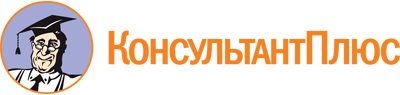 Указ Главы РБ от 07.11.2013 N 217
(ред. от 05.09.2023)
"О координационных и совещательных органах, образуемых Главой Республики Бурятия, Правительством Республики Бурятия, органами исполнительной власти Республики Бурятия"
(вместе с "Порядком оформления протоколов (решений) заседаний координационных и совещательных органов, образуемых Главой Республики Бурятия, Правительством Республики Бурятия, органами исполнительной власти Республики Бурятия", "Перечнем координационных и совещательных органов при Главе Республики Бурятия", "Перечнем координационных и совещательных органов при Правительстве Республики Бурятия")Документ предоставлен КонсультантПлюс

www.consultant.ru

Дата сохранения: 27.10.2023
 7 ноября 2013 годаN 217Список изменяющих документов(в ред. Указов Главы РБ от 14.11.2013 N 218, от 17.12.2013 N 240,от 15.01.2014 N 5, от 17.01.2014 N 9, от 27.01.2014 N 11,от 21.02.2014 N 27, от 15.04.2014 N 64, от 18.07.2014 N 129,от 24.09.2014 N 169, от 19.11.2014 N 198, от 26.01.2015 N 3,от 20.05.2015 N 73, от 18.06.2015 N 93, от 28.08.2015 N 136,от 24.09.2015 N 159, от 21.12.2015 N 232, от 25.12.2015 N 240,от 16.02.2016 N 21, от 03.03.2016 N 37, от 04.03.2016 N 38,от 04.05.2016 N 80, от 03.06.2016 N 103, от 23.06.2016 N 119,от 10.08.2016 N 155, от 28.10.2016 N 185, от 28.11.2016 N 205,от 13.01.2017 N 3, от 27.01.2017 N 14, от 03.02.2017 N 21,от 28.02.2017 N 43, от 13.03.2017 N 47, от 18.05.2017 N 91,от 06.06.2017 N 111, от 22.08.2017 N 161, от 17.11.2017 N 240,от 11.12.2017 N 257, от 11.12.2017 N 259, от 29.12.2017 N 282,от 17.01.2018 N 8, от 31.01.2018 N 12, от 13.02.2018 N 16,от 13.02.2018 N 22, от 02.03.2018 N 38, от 26.03.2018 N 58,от 26.03.2018 N 59, от 24.04.2018 N 83, от 08.05.2018 N 87,от 08.05.2018 N 89, от 04.06.2018 N 107, от 04.06.2018 N 108,от 03.07.2018 N 124, от 30.07.2018 N 147, от 18.09.2018 N 179,от 02.10.2018 N 194, от 06.03.2019 N 32, от 18.03.2019 N 42,от 10.04.2019 N 64, от 24.05.2019 N 107, от 22.07.2019 N 156,от 22.07.2019 N 158, от 09.08.2019 N 173, от 09.09.2019 N 196,от 06.11.2019 N 224, от 12.11.2019 N 231, от 26.11.2019 N 233,от 16.01.2020 N 2, от 21.02.2020 N 23, от 03.03.2020 N 30,от 09.04.2020 N 61, от 15.04.2020 N 66, от 22.04.2020 N 80,от 03.07.2020 N 152, от 27.07.2020 N 167, от 07.09.2020 N 198,от 19.01.2021 N 7, от 03.03.2021 N 62, от 14.04.2021 N 113,от 14.04.2021 N 115, от 24.06.2021 N 184, от 28.08.2021 N 259,от 30.12.2021 N 356, от 26.04.2022 N 93, от 29.04.2022 N 98,от 07.07.2022 N 146, от 11.08.2022 N 167, от 19.12.2022 N 266,от 24.02.2023 N 32, от 29.04.2023 N 80, от 20.05.2023 N 90,от 06.07.2023 N 126, от 23.08.2023 N 160, от 01.09.2023 N 166,от 05.09.2023 N 172)КонсультантПлюс: примечание.Абзац фактически утратил силу в связи с изданием Указа Главы РБ от 25.12.2017 N 277, признавшего Указ Главы Республики Бурятия от 12.07.2011 N 169 утратившим силу с 25 декабря 2017 года.КонсультантПлюс: примечание.Абзац фактически утратил силу в связи с изданием Указа Главы РБ от 09.09.2019 N 196, признавшего Указ Главы Республики Бурятия от 23.04.2013 N 85 утратившим силу.КонсультантПлюс: примечание.Абзац девяносто первый пункта 8 фактически утратил силу в связи с изданием Указа Главы РБ от 03.07.2018 N 124, признавшего Указ Главы Республики Бурятия от 28.06.2013 N 137 утратившим силу.Список изменяющих документов(в ред. Указа Главы РБ от 26.11.2019 N 233)Список изменяющих документов(в ред. Указов Главы РБ от 24.06.2021 N 184, от 30.12.2021 N 356,от 19.12.2022 N 266, от 23.08.2023 N 160, от 01.09.2023 N 166,от 05.09.2023 N 172)NN п/пНаименование координационного, совещательного органаИсполнительный орган государственной власти, на который возлагается организационно-техническое обеспечение деятельности координационного, совещательного органа1.Совет старейшин при Главе Республики БурятияАдминистрация Главы Республики Бурятия и Правительства Республики Бурятия2.Совет национальностей при Главе Республики БурятияАдминистрация Главы Республики Бурятия и Правительства Республики Бурятия3.Консультативный совет женщин при Главе Республики БурятияАдминистрация Главы Республики Бурятия и Правительства Республики Бурятия4.Комиссия по государственным наградам при Главе Республики БурятияАдминистрация Главы Республики Бурятия и Правительства Республики Бурятия5.Комиссия при Главе Республики Бурятия по вопросам помилования на территории Республики БурятияАдминистрация Главы Республики Бурятия и Правительства Республики Бурятия6.Республиканская призывная комиссияАдминистрация Главы Республики Бурятия и Правительства Республики Бурятия7.Координационное совещание по обеспечению правопорядка в Республике БурятияАдминистрация Главы Республики Бурятия и Правительства Республики Бурятия8.Антитеррористическая комиссия в Республике БурятияАдминистрация Главы Республики Бурятия и Правительства Республики Бурятия9.Совет по взаимодействию с религиозными объединениями при Главе Республики БурятияАдминистрация Главы Республики Бурятия и Правительства Республики Бурятия10.Антинаркотическая комиссия в Республике БурятияАдминистрация Главы Республики Бурятия и Правительства Республики Бурятия11.Совет при Главе Республики Бурятия по государственной поддержке инвестиционной деятельностиМинистерство экономики Республики Бурятия12.Совет при Главе Республики Бурятия по реализации мероприятий в рамках Десятилетия детства в Республике Бурятия на 2018 - 2027 годыМинистерство образования и науки Республики Бурятия13.Совет по науке и инновациям при Главе Республики БурятияМинистерство образования и науки Республики Бурятия14.Координационный совет по пограничным вопросам при Главе Республики БурятияПограничное управление ФСБ России по Республике Бурятия (по согласованию)15.Комиссия при Главе Республики Бурятия по повышению безопасности дорожного движенияМинистерство по развитию транспорта, энергетики и дорожного хозяйства Республики Бурятия16.Совет при Главе Республики Бурятия по улучшению инвестиционного климата в Республике БурятияМинистерство экономики Республики Бурятия17.Межотраслевой совет потребителей по вопросам деятельности субъектов естественных монополий при Главе Республики БурятияМинистерство по развитию транспорта, энергетики и дорожного хозяйства Республики Бурятия18.Совет при Главе Республики Бурятия по стратегическому планированиюМинистерство экономики Республики Бурятия19.Комиссия при Главе Республики Бурятия по противодействию коррупцииАдминистрация Главы Республики Бурятия и Правительства Республики Бурятия20.Совет по кадровой политике при Главе Республики БурятияАдминистрация Главы Республики Бурятия и Правительства Республики Бурятия21.Совет по защите прав предпринимателей и развитию предпринимательства при Главе Республики БурятияМинистерство промышленности, торговли и инвестиций Республики Бурятия,Уполномоченный по защите прав предпринимателей в Республике Бурятия22.Комиссия при Главе Республики Бурятия по обеспечению реализации на территории Республики Бурятия федерального проекта "Формирование комфортной городской среды"Министерство строительства и модернизации жилищно-коммунального комплекса Республики Бурятия23.Совет по культуре и искусству при Главе Республики БурятияМинистерство культуры Республики Бурятия24.Совет по развитию туризма при Главе Республики БурятияМинистерство туризма Республики Бурятия25.Комиссия по предупреждению и ликвидации чрезвычайных ситуаций и обеспечению пожарной безопасности Республики БурятияРеспубликанское агентство гражданской обороны и чрезвычайных ситуаций26.Совет по образованию при Главе Республики БурятияМинистерство образования и науки Республики Бурятия27.Медиа-совет при Главе Республики БурятияАдминистрация Главы Республики Бурятия и Правительства Республики Бурятия28.Консультативный совет отцов при Главе Республики БурятияМинистерство социальной защиты населения Республики Бурятия29.Совет при Главе Республики Бурятия по проектному управлению в Республике БурятияАдминистрация Главы Республики Бурятия и Правительства Республики Бурятия30.Комиссия по бурятскому языку при Главе Республики БурятияАдминистрация Главы Республики Бурятия и Правительства Республики Бурятия31.Совет при Главе Республики Бурятия по развитию местного самоуправленияАдминистрация Главы Республики Бурятия и Правительства Республики Бурятия32.Архитектурный совет при Главе Республики БурятияМинистерство строительства и модернизации жилищно-коммунального комплекса Республики Бурятия33.Комиссия при Главе Республики Бурятия по координации деятельности по вопросам обеспечения строительства, реконструкции, капитального ремонта объектов в рамках реализации национальных проектов, государственных и муниципальных программ в Республике БурятияАдминистрация Главы Республики Бурятия и Правительства Республики Бурятия34.Координационный совет при Главе Республики Бурятия по традиционной медицинеМинистерство здравоохранения Республики Бурятия35.Комиссия при Главе Республики Бурятия по достижению национальной цели - снижение бедности населения к 2030 годуМинистерство экономики Республики Бурятия,Министерство социальной защиты населения Республики Бурятия36.Совет при Главе Республики Бурятия по вопросам реализации природоохранного законодательства в населенных пунктах Республики Бурятия, расположенных в границах центральной экологической зоны Байкальской природной территорииМинистерство природных ресурсов и экологии Республики Бурятия(п. 36 введен Указом Главы РБ от 30.12.2021 N 356)(п. 36 введен Указом Главы РБ от 30.12.2021 N 356)(п. 36 введен Указом Главы РБ от 30.12.2021 N 356)37.Координационный совет при Главе Республики Бурятия по взаимодействию с Общероссийским общественно-государственным движением детей и молодежи "Движение первых"Министерство образования и науки Республики Бурятия(п. 37 в ред. Указа Главы РБ от 23.08.2023 N 160)(п. 37 в ред. Указа Главы РБ от 23.08.2023 N 160)(п. 37 в ред. Указа Главы РБ от 23.08.2023 N 160)38.Совет по цифровому развитию при Главе Республики БурятияАдминистрация Главы Республики Бурятия и Правительства Республики Бурятия(п. 38 введен Указом Главы РБ от 01.09.2023 N 166)(п. 38 введен Указом Главы РБ от 01.09.2023 N 166)(п. 38 введен Указом Главы РБ от 01.09.2023 N 166)39.Совет по качеству жизни в Республике Бурятия при Главе Республики БурятияМинистерство социальной защиты населения Республики Бурятия(п. 39 введен Указом Главы РБ от 05.09.2023 N 172)(п. 39 введен Указом Главы РБ от 05.09.2023 N 172)(п. 39 введен Указом Главы РБ от 05.09.2023 N 172)Список изменяющих документов(в ред. Указов Главы РБ от 24.06.2021 N 184, от 28.08.2021 N 259,от 26.04.2022 N 93, от 29.04.2022 N 98, от 07.07.2022 N 146,от 11.08.2022 N 167, от 24.02.2023 N 32, от 29.04.2023 N 80,от 20.05.2023 N 90, от 06.07.2023 N 126)NN п/пНаименование координационного, совещательного органаИсполнительный орган государственной власти, на который возлагается организационно-техническое обеспечение деятельности координационного, совещательного органаВозглавляемых Первым заместителем Председателя Правительства Республики Бурятия Мухиным В.В.Возглавляемых Первым заместителем Председателя Правительства Республики Бурятия Мухиным В.В.Возглавляемых Первым заместителем Председателя Правительства Республики Бурятия Мухиным В.В.1.Республиканская трехсторонняя комиссия по регулированию социально-трудовых отношенийМинистерство экономики Республики Бурятия2.Правительственная комиссия по контролю и мониторингу выполнения показателей социально-экономического развития Республики БурятияМинистерство экономики Республики Бурятия3.Утратил силу с 29.04.2022. - Указ Главы РБ от 29.04.2022 N 98Утратил силу с 29.04.2022. - Указ Главы РБ от 29.04.2022 N 984.Межведомственная координационная комиссия по повышению финансовой грамотности жителей Республики БурятияМинистерство образования и науки Республики Бурятия5.Совет при Правительстве Республики Бурятия по развитию кадрового потенциалаМинистерство экономики Республики Бурятия6.Правительственная комиссия по миграционной политикеМинистерство внутренних дел по Республике Бурятия (по согласованию)7.Утратил силу с 28.08.2021. - Указ Главы РБ от 28.08.2021 N 259Утратил силу с 28.08.2021. - Указ Главы РБ от 28.08.2021 N 2598.Комиссия при Правительстве Республики Бурятия по повышению доходов консолидированного бюджетаМинистерство экономики Республики Бурятия9.Комиссия при Правительстве Республики Бурятия по вопросам соблюдения законодательства об оплате труда и занятости населенияМинистерство экономики Республики БурятияВозглавляемых заместителем Председателя Правительства Республики Бурятия Луковниковым Е.В.Возглавляемых заместителем Председателя Правительства Республики Бурятия Луковниковым Е.В.Возглавляемых заместителем Председателя Правительства Республики Бурятия Луковниковым Е.В.1.Комиссия по повышению устойчивости функционирования экономики Республики Бурятия в условиях чрезвычайных ситуаций мирного и военного времениРеспубликанское агентство гражданской обороны и чрезвычайных ситуаций2.Республиканский штаб по обеспечению безопасности электроснабженияМинистерство по развитию транспорта, энергетики и дорожного хозяйства Республики Бурятия3.Правительственная комиссия по развитию электроэнергетики, энергосбережению и повышению энергоэффективности Республики БурятияМинистерство по развитию транспорта, энергетики и дорожного хозяйства Республики Бурятия4.Комиссия при Правительстве Республики Бурятия по рассмотрению адресного распределения бюджетных ассигнований Дорожного фонда Республики БурятияМинистерство по развитию транспорта, энергетики и дорожного хозяйства Республики Бурятия5.Комиссия при Правительстве Республики Бурятия по регулированию вопросов завершения долевого строительства многоквартирных домов, признанных проблемными объектами и расположенных на территории Республики БурятияМинистерство строительства и модернизации жилищно-коммунального комплекса Республики Бурятия6.Комиссия при Правительстве Республики Бурятия по урегулированию вопросов обеспечения населения Республики Бурятия питьевой водой, соответствующей санитарно-эпидемиологическим требованиямМинистерство строительства и модернизации жилищно-коммунального комплекса Республики Бурятия7.Комиссия при Правительстве Республики Бурятия по урегулированию вопросов контроля за подготовкой и прохождением объектами теплоэнергетики, жилищно-коммунального комплекса и бюджетной сферы в осенне-зимнем периодеМинистерство строительства и модернизации жилищно-коммунального комплекса Республики Бурятия8.Комиссия при Правительстве Республики Бурятия по рассмотрению незавершенных объектов капитального строительства, находящихся на территории Республики Бурятия, строительство, реконструкция которых осуществлялись полностью или частично за счет средств республиканского, местного бюджетовМинистерство строительства и модернизации жилищно-коммунального комплекса Республики Бурятия(п. 8 введен Указом Главы РБ от 24.02.2023 N 32)(п. 8 введен Указом Главы РБ от 24.02.2023 N 32)(п. 8 введен Указом Главы РБ от 24.02.2023 N 32)Возглавляемых заместителем Председателя Правительства Республики Бурятия - министром здравоохранения Республики Бурятия Лудуповой Е.Ю.Возглавляемых заместителем Председателя Правительства Республики Бурятия - министром здравоохранения Республики Бурятия Лудуповой Е.Ю.Возглавляемых заместителем Председателя Правительства Республики Бурятия - министром здравоохранения Республики Бурятия Лудуповой Е.Ю.(в ред. Указа Главы РБ от 29.04.2023 N 80)(в ред. Указа Главы РБ от 29.04.2023 N 80)(в ред. Указа Главы РБ от 29.04.2023 N 80)1.Комиссия по делам несовершеннолетних и защите их прав Правительства Республики БурятияАдминистрация Главы Республики Бурятия и Правительства Республики Бурятия2.Комиссия при Правительстве Республики Бурятия по организации отдыха, оздоровления и занятости детей и подростков, профилактике правонарушений и предупреждению чрезвычайных ситуаций в местах отдыха детей, обеспечению безопасности организованных групп детей по маршрутам их следования всеми видами транспортаМинистерство спорта и молодежной политики Республики Бурятия3.Комиссия при Правительстве Республики Бурятия по обеспечению жильем отдельных категорий гражданМинистерство спорта и молодежной политики Республики Бурятия4.Совет по физической культуре, спорту и молодежной политике при Правительстве Республики БурятияМинистерство спорта и молодежной политики Республики Бурятия5.Совет при Правительстве Республики Бурятия по делам инвалидовМинистерство социальной защиты населения Республики Бурятия6.Санитарно-противоэпидемическая комиссия при Правительстве Республики БурятияУправление Федеральной службы по надзору в сфере защиты прав потребителей и благополучия человека по Республике Бурятия (по согласованию)7.Правление Территориального фонда обязательного медицинского страхования Республики БурятияТерриториальный фонд обязательного медицинского страхования Республики Бурятия8.Совет по делам ветеранов при Правительстве Республики БурятияМинистерство социальной защиты населения Республики Бурятия9.Совет по развитию донорства крови и ее компонентов в Республике БурятияМинистерство здравоохранения Республики Бурятия10.Совет при Правительстве Республики Бурятия по патриотическому воспитанию граждан и развитию добровольчества (волонтерства)Министерство спорта и молодежной политики Республики Бурятия11.Комиссия при Правительстве Республики Бурятия по координации деятельности исполнительных органов государственной власти Республики Бурятия по формированию независимой оценки качества оказания услуг организациями в сфере культуры, социального обслуживания, охраны здоровья и образованияМинистерство экономики Республики Бурятия12.Межведомственная комиссия по содействию занятости инвалидов при Правительстве Республики БурятияРеспубликанское агентство занятости населения13.Комиссия при Правительстве Республики Бурятия по реализации мер, направленных на снижение смертности и формирование здорового образа жизни у населения Республики БурятияМинистерство здравоохранения Республики Бурятия14.Комиссия при Правительстве Республики Бурятия по развитию студенческого спорта в Республике БурятияМинистерство спорта и молодежной политики Республики БурятияВозглавляемых заместителем Председателя Правительства Республики Бурятия - Руководителем Администрации Главы Республики Бурятия и Правительства Республики Бурятия Гулгеновым А.Ц.Возглавляемых заместителем Председателя Правительства Республики Бурятия - Руководителем Администрации Главы Республики Бурятия и Правительства Республики Бурятия Гулгеновым А.Ц.Возглавляемых заместителем Председателя Правительства Республики Бурятия - Руководителем Администрации Главы Республики Бурятия и Правительства Республики Бурятия Гулгеновым А.Ц.(в ред. Указа Главы РБ от 20.05.2023 N 90)(в ред. Указа Главы РБ от 20.05.2023 N 90)(в ред. Указа Главы РБ от 20.05.2023 N 90)1.Комиссия по делам казачества при Правительстве Республики БурятияАдминистрация Главы Республики Бурятия и Правительства Республики Бурятия2.Комиссия по повышению качества и доступности государственных и муниципальных услуг и цифровой трансформации в Республике БурятияАдминистрация Главы Республики Бурятия и Правительства Республики Бурятия3.Комиссия при Правительстве Республики Бурятия по координации и оценке работы с обращениями граждан и организацийАдминистрация Главы Республики Бурятия и Правительства Республики Бурятия4.Комиссия при Правительстве Республики Бурятия по рассмотрению проектов зон охраны объектов культурного наследия и вопросов о включении либо об отказе во включении выявленного объекта культурного наследия в единый государственный реестр объектов культурного наследия (памятников истории и культуры) народов Российской Федерации в качестве объекта культурного наследияАдминистрация Главы Республики Бурятия и Правительства Республики Бурятия(п. 4 введен Указом Главы РБ от 07.07.2022 N 146)(п. 4 введен Указом Главы РБ от 07.07.2022 N 146)(п. 4 введен Указом Главы РБ от 07.07.2022 N 146)Возглавляемых заместителем Председателя Правительства Республики Бурятия Мордовским П.С.Возглавляемых заместителем Председателя Правительства Республики Бурятия Мордовским П.С.Возглавляемых заместителем Председателя Правительства Республики Бурятия Мордовским П.С.1.Комиссия при Правительстве Республики Бурятия по профилактике и пресечению незаконной заготовки древесины и ее оборота на территории Республики БурятияРеспубликанское агентство лесного хозяйства2.Правительственная комиссия по профилактике правонарушений в Республике БурятияАдминистрация Главы Республики Бурятия и Правительства Республики Бурятия,Министерство внутренних дел по Республике Бурятия (по согласованию)3.Совет по защите информации при Правительстве Республики БурятияАдминистрация Главы Республики Бурятия и Правительства Республики Бурятия(п. 3 в ред. Указа Главы РБ от 06.07.2023 N 126)(п. 3 в ред. Указа Главы РБ от 06.07.2023 N 126)(п. 3 в ред. Указа Главы РБ от 06.07.2023 N 126)4.Правительственная комиссия по бронированию граждан, пребывающих в запасеАдминистрация Главы Республики Бурятия и Правительства Республики БурятияВозглавляемых заместителем Председателя Правительства Республики Бурятия Альхеевым И.А.Возглавляемых заместителем Председателя Правительства Республики Бурятия Альхеевым И.А.Возглавляемых заместителем Председателя Правительства Республики Бурятия Альхеевым И.А.1.Межведомственная комиссия по вопросам загрязнения атмосферного воздуха на территории Республики БурятияМинистерство природных ресурсов и экологии Республики Бурятия2.Общественный экологический совет при Правительстве Республики БурятияМинистерство природных ресурсов и экологии Республики Бурятия3.Совет при Правительстве Республики Бурятия по вопросам сохранения и развития особо охраняемых природных территорийМинистерство природных ресурсов и экологии Республики Бурятия(п. 3 введен Указом Главы РБ от 11.08.2022 N 167)(п. 3 введен Указом Главы РБ от 11.08.2022 N 167)(п. 3 введен Указом Главы РБ от 11.08.2022 N 167)Возглавляемых заместителем Председателя Правительства Республики Бурятия - министром экономики Республики Бурятия Кочетовой Е.Н.Возглавляемых заместителем Председателя Правительства Республики Бурятия - министром экономики Республики Бурятия Кочетовой Е.Н.Возглавляемых заместителем Председателя Правительства Республики Бурятия - министром экономики Республики Бурятия Кочетовой Е.Н.(в ред. Указа Главы РБ от 26.04.2022 N 93)(в ред. Указа Главы РБ от 26.04.2022 N 93)(в ред. Указа Главы РБ от 26.04.2022 N 93)1.Координационный совет при Правительстве Республики Бурятия по вопросам промышленной политикиМинистерство промышленности, торговли и инвестиций Республики Бурятия2.Комиссия при Правительстве Республики Бурятия по обеспечению взаимодействия участников региональной системы в области защиты прав потребителейМинистерство промышленности, торговли и инвестиций Республики БурятияВозглавляемых заместителем Председателя Правительства Республики Бурятия - министром сельского хозяйства и продовольствия Республики Бурятия Дареевым Г.Е.Возглавляемых заместителем Председателя Правительства Республики Бурятия - министром сельского хозяйства и продовольствия Республики Бурятия Дареевым Г.Е.Возглавляемых заместителем Председателя Правительства Республики Бурятия - министром сельского хозяйства и продовольствия Республики Бурятия Дареевым Г.Е.1.Противоэпизоотическая комиссия при Правительстве Республики БурятияУправление ветеринарии Республики Бурятия2.Рыбохозяйственный совет при Правительстве Республики БурятияМинистерство сельского хозяйства и продовольствия Республики Бурятия3.Территориальная комиссия по финансовому оздоровлению сельскохозяйственных товаропроизводителей при Правительстве Республики БурятияМинистерство сельского хозяйства и продовольствия Республики Бурятия